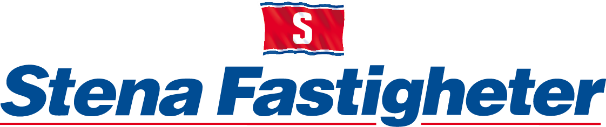 DokumentationsanvisningarDokumentationsplan projekt
Anpassningar, överenskommelser och projektspecifika anvisningar för dokumentation och CAD/BIM.Version 1.3 
2022-11-29MALL[Projektbenämning][Projektnummer][Objektnamn][Ort][Projektchef][Skapad ÅÅMMDD Reviderad ÅÅMMDD]Ändringar och tillägg sid 5, 6 - märkt [v1.3]INNEHÅLLFörutsättningar[Eventuell allmän beskrivning av projektet]CAD-möteDatum	[2021-03-26]Plats	[ort, plats]DeltagareOrganisation och ansvarInformationsansvarigaKontaktuppgifter enligt projekts kontaktlistaTillämplighet och generella kravTillämplighetDenna Dokumentationsplan redovisar projektspecifika uppgifter tillsammans med förtydliganden, tillägg eller eventuella avsteg från Krav och Anvisningar, Stena Fastigheter Dokumentationsanvisningar, vilket alltid gäller som övergripande anvisning till detta dokument.Rubriker följer rubriksättning i Krav och Anvisningar som tillsammans med innehåll i detta dokument gäller före Krav och Anvisningar.Stycken markerade Tillval i denna mall, är direktiv som är tillval även i DA Krav och anvisningar. Beslut tas av projektledare. [v1.3]Dokumentationsplanen gäller under hela projekttiden och är att betrakta som ett levande dokument vilket uppdateras i projektet om behov uppstår. Dokumentet revideras då på tydligt sätt i löptexten och nytt revideringsdatum införs.Informationssamordnaren i projektet ansvarar för dokumentets ifyllande och revidering utifrån denna mall.Anvisningen i sin helhet tillsammans med ingående delar är ett regelverk som ska följas under hela uppdraget och den ingår som en bilaga till kontraktshandlingen.Avsteg från anvisningen ska skriftligen godkännas av Stena Fastigheters informationsförvaltare och dokumenteras i detta projektspecifika dokument.CAD/BIM KravProgramvarorSom programvara för CAD ska väljas en på marknaden vanligt förekommande produkt i den senaste versionen. Viktigt är att i möjligaste mån ha så få olika programvaror i projektet som möjligt.
Uppdatering av programvaruversion ska undvikas i projektet så långt det är möjligt.Följande programvaror används i projektet:
exempelKonvertering [Kravställning]3D-modeller, detaljeringCAD-modeller utförs med 3D-objekt, med lägst detaljeringsnivå enligt Krav och Anvisningar.[ev. avsteg]Objektegenskaper [v1.3]Tillval På objekt i CAD-modeller sätts egenskaper med BIP-koder enligt Krav och Anvisningar.Vid export från CAD modell till IFC ska en Property Set med namnet BIP finnas.I projektet tillämpas egenskaper enligt:[ev. redigerad tabell]Koordinatsystem, Lokalt origoByggnadsmodeller redovisas i millimeter och i ett lokalt koordinatsystem. Origo väljs av informationssamordnaren, och definieras med koordinater och rotation för koordinatsystem SWEREF 99, 12 00 för Göteborg med omnejd, enligt Lantmäteriet.Projektgemensamma filer och mallarInformationssamordnaren ansvarar för att projektgemensamma mallar tas fram.[Redogörelse för projektgemensamma mallar och filer kan göras här]Ritningsindelning, konnektioner[Ritningsindelning kan redovisas här]StomnätTas fram av K och levereras till informationssamordnaren för anpassning till ritningsmallar som projektgemensam fil.NamnrutaNamnruta för ritningar ska vara enligt BEAst (www.beast.se) och innehåller attribut för respektive parameter.[Projektanpassade delar och förtydliganden kring namnruta kan göras här]OrienteringsfigurArkitekten levererar orienteringsfigur till informationssamordnaren, som anpassar denna till namnrutan. Figuren ska redovisa plan och sektion med planbenämning och aktuell ritningsdel och plan skrafferas för den del ritningen redovisar.Skalstock och norrpilSkalstock med aktuell skala och norrpil ska finnas på varje ritning.Ritningsformat och skala[Förtydliganden kan göras här]PlannumreringVåningsplan numreras enligt Lantmäteriet.Lägenhetsnumrering[Förtydliganden kan göras här]Rumsnumrering[Förtydliganden kan göras här]ByggnadsbenämningGörs i samråd med Stena Fastigheter.Utrymmen och areor[Förtydliganden kan göras här]Lagerhantering[Projektets lagerstandard anges här]NamngivningNamngivning av filer enligt denna anvisning gäller för samtliga ingående filer i uppdraget. För befintliga handlingar och underlag gäller ursprungsnamngivningen om inget annat anges av Stena Fastigheter.Filnamn ska alltid överensstämma med ritnings-/dokument-/handlingsnummer förutom filändelse. Detta gäller även länkar och referenser inne i dokument då detta möjliggör granskning med digitala verktyg.En fil får under projektets gång INTE ändra filnamn.Textdokument[Förtydliganden kan göras här][exempel på textdokument i detta projekt]Ritningar[Förtydliganden kan göras här][exempel på ritningsnummer i detta projekt]Modeller[Förtydliganden kan göras här][exempel på modellfiler i detta projekt]Komplementfiler[Förteckna gällande komplementfiler]exempel[P-000-R-000A1.dwg]	AutoCAD. Ram A1 och namnruta[P-100-P-00000.dwg]	AutoCAD. Hjälpfil för insättningspunkt i sweref[P-000-P-00000.dwg]	AutoCAD. Hjälpfil för insättningspunkt i lokalt koordinatsystem[P-200-P-00000.dwg]	AutoCAD. Gemensamt stomnät[P-000-P-00200.dwg]	AutoCAD. Ritningsindelning planer 1:200[P-000-P-00100.dwg]	AutoCAD. Ritningsindelning planer 1:100[P-000-P-00050.dwg]	AutoCAD. Ritningsindelning planer 1:50[P-000-V-00000.rvt]	Revit. Konnektioner och sheetsmallar[P-000-R-00000.rfa]	Revit. Familj för namnruta[P-000-R-00000.txt]	Revit. Parametrar för namnrutaMappstruktur[Förtydliganden kan göras här]Samplottning/Modellsamordning 3D[Rutiner för samplottning och samgranskning ska dokumenteras här]Samplottning[Förtydliganden kan göras här]Modellsamordning[Förtydliganden kan göras här]Granskning av handlingar[Förtydliganden kan göras här]ProgramvaraOm inget annat beslutas ska programvara Bluebeam Revu användas för digital granskning.MetodNär digital granskning ska göras i projektet används metoden BEAst effektivare granskning 2.0[planerat datum för granskningssession]Arkivering av granskningGranskningspaketet ska arkiveras efter genomförd granskning så att granskningskommentarer och ingående dokument finns sparade för framtida behov. Denna arkivering görs enligt BEAst.LaserskanningStena Fastigheter avgör när laserskanning är aktuellt.Förutsättningar och toleranser[Förtydliganden kan göras här]LeveranserLeverans av handlingar till övriga projektdeltagare ska göras via projektets projektnätverk.Leveranser ska ske i samtliga skeden under projektet och/eller på uppmaning av projektledare eller Stena Fastigheter och innefattar både exportformat och originalformat.[Förtydliganden kan göras här]Leveranskrav[Förtydliganden kan göras här]Leveransintervall[Förtydliganden kan göras här gällande projektörers löpande leveranser av modeller till projektnätverk]Leveransspecifikation av modellerSamtliga projektörer ska leverera modellfiler i formaten DWG, IFC 2x3 samt originalformat enligt följande:Leveransspecifikation av textdokumentSamtliga projektörer ska leverera textdokument enligt följande:Omfattning av relationshandlingar[Förtydliganden kan göras här]Tabeller[Förtydliganden eller tillägg kan göras till respektive tabell nedan om behov finns]DisciplinkoderEntreprenörskoderTekniskt systemBeställareStena Bygg ABProjektbenämningProjektnummerObjektnamnFastighetsbeteckningOrtDisciplinNamnFöretagACEKLMRSSPVWPLBeställareDisciplinNamnFöretagACEKLMRSSPVWDisciplinProgramvara, versionArbetsformatExportformatARevit 2021rvt2000dwg2018 - planvis
Ifc 2x3 - husvisCNavisworks 2021
AutoCAD 2020
Revit 2021nwf2021
dwg2018
rvt2021nwd2021
dwg2018
rfa, rvt2021EAutoCAD 2021, MagiCAD 2021dwg2018dwg2018
ifc 2x3KLMRSSPVWEgenskapFörklaringKällaExempelPartNivå*AnmärkningBSABe
BSAB Elementwww.bipkoder.se57.BALLATypKan berikas utifrån BIP-kodBSABwrBSAB Work Resultwww.bipkoder.sePDB.3ALLATypKan berikas utifrån BIP-kodTypeIDBeteckning, littera  enligt BIP kod samt för spacewww.bipkoder.seTD100(TD1xx samt löpnummer)ALLA SpaceTypProdukt-beteckning enligt bipkoder.seSpaceNameRumsnamn, Benämning Enligt Stena Fastigheter FÖRRÅDALLAObjektVärdet sätts av A i Name för spaces, importeras av övrigaSpaceTypeRumstyp, Benämning Enligt Stena FastigheterFRDALLATypVärdet sätts av A i TypeID för spaces, importeras av övrigaSpaceNumberRumsnummerEnligt denna anvisning rumsnumrering0103ALLAObjektVärdet sätts av A i  Number för spaces, importeras av övrigaDescriptionRumsnamn alternativFÖRRÅD – LGH XSpaceObjektBeskrivningstext för utrymmet om A behöver eget rumsnamn som visas på ritningStoreyNameVåningsplanEnligt denna anvisning plannumreringPLAN 01ALLAProductTypeTyp av komponentwww.bipkoder.seVentil, fönster, kabelstegeALLATypSystemIDSystembeteckningwww.bipkoder.seLB, VS1ALLATypNormalt ej A, KSystemNameSystemnamnwww.bipkoder.seTappvattenALLATypNormalt ej A, KObjectIDUnikt ID på komponenterEnligt Stena FastigheterVP01-GT10, LB03-FF1ALLAObjektVisas normalt på ritning för komponenter.ifcGUIDGUIDwww.bipkoder.seALLAObjektStena_ApartmentNumberLägenhets-nummerEnligt denna anvisning lägenhets-numrering0103 SpaceTypVärdet sätts av A, importeras av övrigaFireRatingBrandklasswww.bipkoder.seEi60ATypAtempTempererad ytaJa/nejJa/nejAStena_SoundRatingLjudklassA, B, C, DATypBPDID Byggvaru-bedömningwww.bipkoder.seALLATypkodBPDStatusStatus för BPDwww.bipkoder.seRöd, gul, grönALLATypMark, i swerefMark, i swerefKoordinatsystemSWEREF 99 12 00HöjdsystemRH2000EnhetmByggnad, lokalt koordinatsystemByggnad, lokalt koordinatsystemKoordinatsystemLokaltHöjdsystemRH2000EnhetmmLokalt origo vs SwerefLokalt origo vs SwerefX[148310] meterY[6402370] meterRotation mot norr0 grPlanbenämningPlushöjd (ök FG)PLAN 15PLAN 14PLAN 13PLAN 12PLAN 11PLAN 10 entréPLAN 09PLAN 08ByggnadsbenämningBeskrivningHUS [X]HUS [Y]Disciplin-Dokumentets InnehållLöpnummerDisciplin-Ritningens Innehåll-Redovisningssätt-HusPlanLägeskodDisciplin-Modellens Innehåll-Redovisningssätt-HusPlanLägeskodFilformatBeskrivningOriginalformat.DWG.IFCProgrammets originalformat t.ex. RVT eller DWG2D-DWG och 3D-DWG, ett plan per modell. DWG version 2018.3D-modell för samordning, en modell för samtliga planFilformatBeskrivningOriginalformat.PDF.PDF/aProgrammets originalformat t.ex. DOCX eller XLSXUnder projektering, produktion samt för DU-instruktionerVid slutleverans/projektöverlämning undantaget DU enligt ovanDisciplinBeskrivning……DisciplinBeskrivning……HuvudgruppKodBeskrivning………